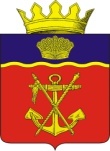 АДМИНИСТРАЦИЯКАЛАЧЕВСКОГО МУНИЦИПАЛЬНОГО РАЙОНАВОЛГОГРАДСКОЙ ОБЛАСТИ________________________________________________________________П О С Т А Н О В Л Е Н И Еот  «13»12.2019г. № 1224ОБ УТВЕРЖДЕНИИ ПОРЯДКА ПРЕДОСТАВЛЕНИЯ ПОДДЕРЖКИ СОЦИАЛЬНО-ОРИЕНТИРОВАННЫМ НЕКОММЕРЧЕСКИМ ОРГАНИЗАЦИЯМ НА реализацию проекта по обеспечению развития системы дополнительного образования детей посредством внедрения Механизма персонифицированного финансирования в КАЛАЧЕВСКОМ МУНИЦИПАЛЬНОМ РАЙОНЕВ соответствии с Федеральными законами от 06.10.2003 № 131-ФЗ «Об общих принципах организации местного самоуправления в Российской Федерации», 12.01.96 № 7-ФЗ «О некоммерческих организациях», пунктом 2 статьи 78.1 Бюджетного кодекса Российской Федерации, постановлением администрации Калачевского муниципального района Волгоградской области от 08.10.2019 №953 « Об утверждении Положения о персонифицированном  дополнительном образование детей в Калачевском муниципальном районе Волгоградской области» устанавливает условия и механизм предоставления юридическим лицам (за исключением государственных и муниципальных учреждений), признаваемым в соответствии с законодательством Российской Федерации социально ориентированными некоммерческими организациями, (далее - Организация) субсидий на реализацию проекта по обеспечению развития системы дополнительного образования детей посредством внедрения механизма персонифицированного финансирования в Калачевском муниципальном районе (далее – Проект), в рамках реализации мероприятия «Обеспечение персонифицированного финансирования дополнительного образования детей» муниципальной программы «Развитие образования Калачевского муниципального района на 2016-2020 годы», утвержденной постановлением администрации Калачёвского муниципального района Волгоградской области от 21.10.2019 года № 1006 «Об утверждении муниципальной программы «Развитие образования Калачевского муниципального района на 2016-2020 годы», приказа комитета по образованию администрации Калачевского муниципального района «Об утверждении программы персонифицированного финансирования дополнительного образования детей в Калачевском муниципальном районе» от 05.11.2019 года№430постановляет:1.Утвердить прилагаемый  порядок предоставления поддержки социально- ориентированным некоммерческим организациям на реализацию проекта по обеспечению  развития  системы дополнительного  образования детей посредством внедрения  механизма персонифицированного  финансирования   в Калачевском муниципальном районе.(Приложение1)2.Контроль исполнения настоящего постановления возложить на заместителя Главы Калачевского муниципального района С.Г. Подсеваткина. 3.Настоящее постановление подлежит обязательному опубликованию. Глава  Калачевского муниципального района                                              П.Н. ХаритоненкоПриложение 1 к  постановлению администрации Калачевского муниципального района Волгоградской области
«13» 12.№ 1224ПОРЯДОК ПРЕДОСТАВЛЕНИЯ ПОДДЕРЖКИ СОЦИАЛЬНО-ОРИЕНТИРОВАННЫМ НЕКОММЕРЧЕСКИМ ОРГАНИЗАЦИЯМ НАреализацию проекта по обеспечению развития системы дополнительного образования детей посредством внедрения Механизмаперсонифицированного финансированияв КАЛАЧЕВСКОГО МУНИЦИПАЛЬНОГО РАЙОНА.Общие положения о предоставлении субсидии.Настоящий Порядок разработан в соответствии с Федеральными законами от 06.10.2003 № 131-ФЗ «Об общих принципах организации местного самоуправления в Российской Федерации», 12.01.96 № 7-ФЗ «О некоммерческих организациях», пунктом 2 статьи 78.1 Бюджетного кодекса Российской Федерации, постановлением администрации Калачевского муниципального района Волгоградской области от 08.10.2019 №953 « Об утверждении Положения о персонифицированном  дополнительном образование детей в Калачевском муниципальном районе Волгоградской области» устанавливает условия и механизм предоставления юридическим лицам (за исключением государственных и муниципальных учреждений), признаваемым в соответствии с законодательством Российской Федерации социально ориентированными некоммерческими организациями, (далее - Организация) субсидий на реализацию проекта по обеспечению развития системы дополнительного образования детей посредством внедрения механизма персонифицированного финансирования в Калачевском муниципальном районе (далее – Проект), в рамках реализации мероприятия «Обеспечение персонифицированного финансирования дополнительного образования детей» муниципальной программы «Развитие образования Калачевского муниципального района на 2016-2020 годы», утвержденной постановлением администрации Калачёвского муниципального района Волгоградской области от 21.10.2019 года № 1006 «Об утверждении муниципальной программы «Развитие образования Калачевского муниципального района на 2016-2020 годы»,Главным распорядителем средств местного бюджета, осуществляющим предоставление субсидий Организациям в соответствии с настоящим Порядком, является комитет по образованию администрации Калачевского муниципального района (далее – Уполномоченный орган)Субсидия предоставляется в пределах бюджетных ассигнований и лимитов бюджетных обязательств, предусмотренных сводной бюджетной росписью и бюджетной росписью Уполномоченного органа на данные цели.Субсидия предоставляется Организациям в 2020 году на безвозмездной и безвозвратной основе в целях обеспечения их затрат на реализацию Проекта и может быть использована на следующие цели:оплата услуг, предоставляемых детям с использованием сертификатов дополнительного образования, выданных в  Калачевском муниципальном районе (далее – сертификат дополнительного образования), в соответствии с заключаемыми Организацией договорами об оплате дополнительного образования с организациями и индивидуальными предпринимателями, осуществляющими образовательную деятельность по реализации дополнительных общеобразовательных программ, включенными в реестр поставщиков образовательных услуг системы персонифицированного финансирования дополнительного образования детей Волгоградской области (далее - поставщики образовательных услуг).оплата труда специалистов, участвующих в реализации Проекта, в том числе специалистов привлекаемых для этих целей по гражданско-правовым договорам;выплата начислений на оплату труда специалистов;приобретение коммунальных услуг, услуг связи, транспортных услуг, необходимых для обеспечения реализации Проекта;расходы на банковское обслуживание;арендные платежи;приобретение расходных материалов, используемых при реализации Проекта.Объем субсидии, предоставляемой Организации, ежемесячно определяется на основании оценки обязательств Организации по оплате услуг, указанных в подпункте 1) пункта 5 настоящего Порядка по формуле:где – порядковый номер месяца, для реализации Проекта в котором предоставляется субсидия; – порядковый номер услуги, оказываемой в рамках Проекта;объем обязательств Организации по оплате i-й услуги  по реализации дополнительной общеобразовательной программы поставщиком образовательных услуг ребенку по договору, заключенному с использованием сертификата дополнительного образования в соответствии с Правилами персонифицированного финансирования дополнительного образования детей в Волгоградской области, утвержденными приказом комитета образования, науки и молодежной политики Волгоградской области от 30.08.2019 г. №101(далее – Правила персонифицированного финансирования), в месяце t. Совокупный объем указанных обязательств в расчете на одного ребенка, использующего сертификат дополнительного образования, не может превышать норматив обеспечения сертификатов персонифицированного финансирования, установленный для соответствующей категории детей программой персонифицированного финансирования, утвержденной постановлением  администрации Калачевского муниципального района  Волгоградской области 05.11.2019 года № 430 года (далее – Программа персонифицированного финансирования) объем затрат Организации, осуществляемых по направлениям, указанным в подпунктах 2) - 7) пункта 5 настоящего Порядка, подлежащих обеспечению за счет субсидии, определяемый на основании заявки организации, в месяце t. Совокупный объем указанных затрат не может превышать100 тыс. рублей, и в структуре возмещаемых затрат не может превышать 3 процентов от совокупных затрат Организации, подлежащих обеспечению за счет субсидии. – объем субсидии, предоставляемой Организации в месяце t. Совокупный объем субсидии не может превышать установленный Программой персонифицированного финансирования объем обеспечения сертификатов дополнительного образования в статусе сертификатов персонифицированного финансирования в период действия Программы персонифицированного финансирования.Условия и порядок предоставления субсидии.Право на получение субсидии из местного бюджета предоставляется единственной Организации, удовлетворяющей требованиям, определенным пунктом 7 настоящего Порядка, по результатам конкурса, проводимого Уполномоченным органом.Организация на 1 ноября 2019 год должна соответствовать следующим требованиям:у Организации должна отсутствовать неисполненная обязанность по уплате налогов, сборов, страховых взносов, пеней, штрафов, процентов, подлежащих уплате в соответствии с законодательством Российской Федерации о налогах и сборах;у Организации должна отсутствовать просроченная задолженность по возврату в местный бюджет субсидий, бюджетных инвестиций, предоставленных в том числе в соответствии с иными правовыми актами, и иная просроченная задолженность перед местным бюджетом;Организация не должна находиться в процессе реорганизации, ликвидации, банкротства;Организация в соответствии с законодательством Российской Федерации признается социально ориентированной некоммерческой организацией.В целях проведения конкурса Уполномоченный орган:не менее чем за 15 календарных дней до истечения срока подачи заявок на участие в конкурсе (далее - заявка) размещает на официальном сайте Уполномоченного органа в информационно-телекоммуникационной сети "Интернет" объявление о проведении конкурса и конкурсную документацию, включающую в себя:требования к содержанию, форме и составу заявки, включая требования к Проекту;порядок, место, дату начала и дату окончания срока подачи заявок;порядок и сроки внесения изменений в конкурсную документацию;порядок, место, дату и время рассмотрения заявок;порядок и сроки оценки заявок;сроки размещения на официальном сайте Уполномоченного органа в информационно-телекоммуникационной сети "Интернет" информации о результатах конкурса;проект соглашения о предоставлении субсидии, заключаемого между Уполномоченным органом и Организацией;порядок и сроки заключения соглашения о предоставлении субсидии;образует конкурсную комиссию по проведению конкурса (далее – конкурсная комиссия), а также утверждает положение о конкурсной комиссии и ее состав;регистрирует заявки с прилагаемыми документами в порядке их поступления.Для участия в конкурсе Организации представляют в Уполномоченный орган заявки, оформленные в соответствии с требованиями, установленными в конкурсной документации, с приложением следующих документов:выписка из Единого государственного реестра юридических лиц, заверенная в установленном порядке и выданная не позднее, чем за один месяц до даты подачи документов;справки, заверенные в установленном порядке и выданные не позднее, чем за один месяц до даты подачи документов: налоговым органом об отсутствии просроченной задолженности по уплате налогов и иных обязательных платежей в бюджеты всех уровней бюджетной системы Российской Федерации;Фондом социального страхования Российской Федерации об отсутствии просроченной задолженности по уплате страховых взносов.справку социально ориентированной некоммерческой организации об отсутствии просроченной задолженности по возврату в бюджет Калачевского муниципального района субсидий, бюджетных инвестиций и иной просроченной задолженности по состоянию на дату подписания заявки на участие в Конкурсе.гарантийное письмо за подписью руководителя Организации о готовности выполнения функций уполномоченной организации в  Калачевском муниципальном районе в соответствии с Правилами персонифицированного финансирования.Программа (перечень мероприятий) реализации Проекта в 2020 году, включающая целевые показатели реализации Проекта.Документы, прилагаемые к заявке, должны быть представлены на бумажном и электронном носителях в формате PortableDocumentFormat (PDF).Оценка заявки Организации конкурсной комиссией проводится при выполнении для Организации следующих условий:Организация соответствует требованиям, установленным пунктом 7 настоящего Порядка;заявка оформлена в соответствии с требованиями, установленными в конкурсной документации;к заявке приложены все необходимые документы, предусмотренные подпунктами 1) - 5)пункта 9 настоящего Порядка;целевые показатели Проекта, представленного Организацией, соответствуют Программе персонифицированного финансирования в части нормативов обеспечения сертификатов персонифицированного финансирования, а также числа и структуры сертификатов дополнительного образования в статусе сертификатов персонифицированного финансирования.В случае несоблюдения одного или нескольких условий, установленных подпунктами 1) - 4) пункта 10 настоящего Порядка конкурсная комиссия выносит решение  об отказе Организации в предоставлении поддержки.Оценка заявки Организации конкурсной комиссией проводится по следующим критериям:проработанность Проекта и соответствие его показателям Программы персонифицированного финансирования; кадровый потенциал Организации;ресурсный потенциал Организации;опыт участия Организации в организации и проведении мероприятий, направленных на работу с несовершеннолетними детьми и их родителями на территории Калачевского муниципального района.5) опыт реализации Организацией социально-ориентированных проектов за счет получаемых субсидий из местного бюджета.Субсидия предоставляется единственной Организации – победителю конкурса, набравшей по результатам оценки заявки конкурсной комиссией наибольшее число баллов по критериям оценки заявки, указанным в пункте 11 настоящего Порядка согласно приложению 1 к настоящему Порядку. В случае если наибольшее число баллов по результатам оценки заявок наберут несколько Организаций, конкурсная комиссия вправе определить победителя конкурса из числа указанных Организаций посредством тайного голосования простым большинством голосов.Предоставление субсидии на цели, указанные в пункте 5 настоящего Порядка, осуществляется Уполномоченным органом соответствии со сводной бюджетной росписью местного бюджета в пределах лимитов бюджетных обязательств, предусмотренных на реализацию «Обеспечение персонифицированного финансирования дополнительного образования детей» в рамках реализации мероприятия «Обеспечение персонифицированного финансирования дополнительного образования детей» муниципальной программы «Развитие образования Калачевского муниципального района на 2016-2020 годы», утвержденной постановлением администрации Калачёвского муниципального района Волгоградской области от 21.10.2019 года № 1006 «Об утверждении муниципальной программы «Развитие образования Калачевского муниципального района на 2016-2020 годы»,Субсидия предоставляется на основании соглашения, заключенного между Уполномоченным органом и Организацией, в котором предусматриваются:целевое назначение и предельный размер субсидии;перечень затрат, на финансовое обеспечение которых предоставляется субсидия;перечень документов и форму заявки о перечислении субсидии, представляемых организацией для получения субсидии;условия и порядок предоставления субсидии;порядок и сроки перечисления субсидии, а также возможность (отсутствие возможности) осуществления расходов, источником финансового обеспечения которых являются остатки субсидии, не использованные в текущем финансовом году;порядок проведения проверки соблюдения Организацией условий, целей и порядка предоставления и использования субсидии, установленных настоящим Порядком и соглашением о предоставлении субсидии, а также согласие Организации на проведение таких проверок;порядок и сроки представления отчетности об осуществлении расходов, источником финансового обеспечения которых является субсидия, по форме, установленной Уполномоченным органом.ответственность Организации за нарушение условий соглашения о предоставлении субсидии;порядок возврата субсидии в доход местного бюджета в случае нарушения условий, целей и порядка ее предоставления;Уполномоченный орган заключает с Организацией соглашение о предоставлении субсидии по форме согласно приложению 2кнастоящем Порядку в течение 10-ти календарных дней со дня определения Организации — победителя конкурса.Перечисление субсидии осуществляется  Уполномоченным органом авансовыми платежами на основании заявок о перечислении субсидии, подаваемых Организацией не чаще 1 раза в месяц, на счет, открытый в кредитной организации.Требования к отчетностиОрганизация ежеквартально не позднее 15-го числа месяца, следующего за отчетным кварталом, представляет в Уполномоченный орган:1) отчет о расходовании субсидии по форме согласно приложению 2 к Соглашению;2) копии первичных документов, подтверждающих расходование субсидии.В случае не предоставления Организацией вышеперечисленных документов в течение 10 рабочих дней по истечении срока, указанного в абзаце первом настоящего пункта, Уполномоченный орган принимает решение о прекращении предоставления субсидии и возврате средств субсидии Организацией, расходование которых не подтверждено документами.Субсидия должна быть возвращена Организацией в течение 30 календарных дней со дня получения решения Уполномоченного органа о прекращении предоставления субсидии.В случае не поступления средств в течение 30 календарных дней со дня получения Организацией указанного решения, Уполномоченный орган в 3-месячный срок принимает меры по их взысканию в судебном порядке.Требования об осуществлении контроля за соблюдением условий, целей и порядка предоставления субсидии и ответственности за их нарушение.В случае выявления фактов нарушения целей, условий и порядка предоставления субсидии, установленных настоящим Порядком и соглашением о предоставлении субсидии, соответствующие средства подлежат возврату в доход местного бюджета в порядке, установленном бюджетным законодательством Российской Федерации.В случае если на начало текущего финансового года образовался остаток субсидии, не использованной в отчетном финансовом году, Организация вправе использовать указанный остаток только после представления в Уполномоченный орган подтверждения потребности в нем и получения соответствующего письменного согласования Уполномоченного органа. Не использованный в отчетном финансовом году остаток Субсидии подлежит перечислению в доход местного бюджета в случае, если потребность в нем не согласована с Уполномоченным органом.Контроль за соблюдением целей, условий и порядка предоставления субсидий осуществляется Уполномоченным органом.